TOYOTA AYGO X – TECHNICKÉ ÚDAJE 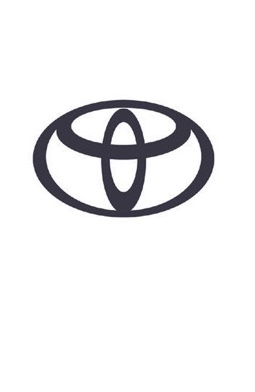 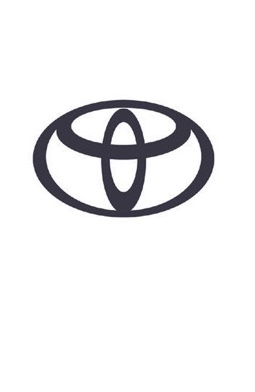 HNACÍ ÚSTROJÍTYP1KR-FE, ŘADOVÝ TŘÍVÁLEC, 1 LITRVENTILOVÉ ÚSTROJÍDOHC 12v, ŘETĚZOVÝ ROZVOD VVT-iPALIVOVÁ SOUSTAVAPŘÍMÉ VÍCEBODOVÉ VSTŘIKOVÁNÍZDVIHOVÝ OBJEM VÁLCŮ (cm3)998VRTÁNÍ X ZDVIH (mm)71,0 x 84,0KOMPRESNÍ POMĚR (:1)11,8MAX. VÝKON (k / kW při ot/min)72 / 53 při 6000 ot/minMAX. TOČIVÝ MOMENT (Nm při ot/min)93 při 4400 ot/minPŘEVODOVKACVTMan.TYPS-CVT (K412)MT (C554)STÁLÝ PŘEVOD (:1)6,0494,2941. st./3,5452. st./2,0473. st./1,3104. st./1,0275. st./0,8506. st.//ZPĚTNÝ CHOD/3,214JÍZDNÍ VÝKONYCVTMan.MAX. RYCHLOST (km/h)151158ZRYCHLENÍ 0–100 km/h (s)14,814,9SOUČ. AERODYNAMICKÉHO ODPORU0,320,32SPOTŘEBA PALIVA (l/100 km)CVTMan.V KOMBINOVANÉM CYKLU PODLE WLTP4,9-5,24,7-5,0OBJEM PALIVOVÉ NÁDRŽE (l)3535EMISE CO2 (g/km)CVTMan.NORMA EUROEURO6DEURO6DV KOMBINOVANÉM CYKLU PODLE WLTP110-117107-114PODVOZEKZAVĚŠENÍ PŘEDNÍCH KOLVzpěry McPhersonZAVĚŠENÍ PŘEDNÍCH KOL PRŮMĚR STABILIZÁTORŮ (mm) a TLOUŠŤKA (mm)prům. 23,6 – tl. 2,6ZAVĚŠENÍ ZADNÍCH KOL TORZNÍ PŘÍČKAŘÍZENÍCELKOVÝ PŘEVOD (:1)POČET OTÁČEK VOLANTUSTOPOVÝ POLOMĚR OTÁČENÍ (m)HŘEBENOVÉ13,42,884,7BRZDYVPŘEDU VZADUODVĚTRÁVANÉ KOTOUČE S PLOVOUCÍMI TŘMENY, 1PÍSTKOVÉ (kola 14")BUBNOVÉ BRZDY S NÁBĚŽNOU A ÚBĚŽNOU BRZDOVOU ČELISTÍPNEUMATIKY175/65 R17, 175/60 R18VNĚJŠÍ ROZMĚRY (mm)CELKOVÁ DÉLKA3700CELKOVÁ ŠÍŘKA1740CELKOVÁ VÝŠKA1525ROZCHOD KOL VPŘEDU1540ROZCHOD KOL VZADU1520ROZVOR2430PŘEVIS VPŘEDU730PŘEVIS VZADU540ZAVAZADLOVÝ PROSTOR (litry, podle VDA)OBJEM (VČ. PROSTORU POD PODLAHOU ZAVAZADELNÍKU)PO KRYT ZAVAZADELNÍKUPO STŘECHU231269OBJEM (SKLOPENÁ ZADNÍ SEDADLA, PO STŘECHU)829HMOTNOST (kg)POHOTOVOSTNÍ HMOTNOST       MIN940                                   		MAX1015CELKOVÁ HMOTNOST1360NEJVYŠŠÍ PŘÍPUSTNÁ HMOTNOST PŘÍVĚSU   		BRZDĚNÉHO/                                     	NEBRZDĚNÉHO/